АДМИНИСТРАЦИЯ ВОРОБЬЕВСКОГО 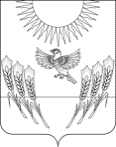 МУНИЦИПАЛЬНОГО  РАЙОНА ВОРОНЕЖСКОЙ ОБЛАСТИП О С Т А Н О В Л Е Н И Еот 23 декабря 2020 г.   № 942        1	                с. Воробьевка	
О внесении изменений в постановление администрации Воробьевского муниципального района от 22.10.2014 № 626 «Об утверждении  муниципальной программы Воробьевского муниципального района «Развитие пассажирского транспорта общего пользования Воробьевского муниципального района»В соответствии с Федеральным законом от 06.10.2003 №131-ФЗ «Об общих принципах организации местного самоуправления в Российской Федерации», постановлением администрации Воробьевского муниципального района от 18.11.2013 года № 512 «О порядке принятия решений о разработке, реализации и оценке эффективности реализации муниципальных программ Воробьевского муниципального района», распоряжением администрации Воробьевского муниципального района от 01.10.2013 № 207-р «Об утверждении перечня муниципальных программ Воробьевского муниципального района», администрация Воробьевского муниципального района Воронежской области постановляет:1. Внести в постановление администрации  Воробьевского муниципального района от 22.10.2014 г. № 626 «Развитие пассажирского транспорта общего пользования  Воробьевского муниципального района» следующие изменения:1.1. Муниципальную программу «Развитие пассажирского транспорта общего пользования  Воробьевского муниципального района» утвержденную постановлением администрации Воробьевского муниципального района от 22.10.2014 г. № 626 изложить в редакции согласно приложению к настоящему постановлению.2. Контроль за исполнением настоящего постановления возложить на заместителя главы администрации Воробьевского муниципального района – начальника отдела по строительству, архитектуре, транспорту и ЖКХ  Гриднева Д.Н..Глава Воробьевского муниципального района 						М.П. Гордиенко

 											Утверждена  										   постановлением		     					        администрации Воробьевского 
 									муниципального района 
 									от 22.10.2014 г. № 626

 	Муниципальная программа Воробьевского муниципального района	 
 	 	«Развитие пассажирского транспорта общего пользования»	

 						ПАСПОРТ
 	муниципальной программа Воробьевского муниципального района	 
 		«Развитие пассажирского транспорта общего пользования»	

 						


 	 Приоритеты муниципальной политики, цели, задачи в сфере		   		реализации муниципальной программы	

 	В рамках муниципальной программы «Развитие пассажирского транспорта общего пользования» реализуются следующие основные мероприятия:
  	- развитие пассажирского автомобильного транспорта;	
 	- обеспечение экономической устойчивости автомобильного транспортного предприятия осуществляющего деятельность по перевозке пассажиров.	
 	При разработке программы «Развитие пассажирского транспорта общего пользования» определены следующие цели:	
 	- удовлетворение потребностей населения в пассажирских перевозках автомобильным транспортом общего пользования по регулярным автобусным маршрутам пригородного и междугороднего сообщения;	
 	- сокращение доли (части) убытков автомобильного транспортного предприятия осуществляющего деятельность по перевозке пассажиров, за счет субсидии муниципального района.	
 	Для достижения целей планируется решение следующих задач:	
 	- оказание финансовой поддержки автомобильного транспортного предприятия, выполняющему массовые социально значимые перевозки в Воробьевском муниципальном районе.	
 	Сроки реализации программы составляет 8 лет с 2014 года по 2021 год. Реализация мероприятий в рамках программы с 2014 года по 2021 год обеспечит планомерное достижение конечных результатов программы.	
 	Ожидаемыми результатами реализации программы являются положительная экономическая стабильность автомобильного транспортного предприятия осуществляющего деятельность по перевозке пассажиров.	

 	     Характеристика основных мероприятий программы	
 	В состав программы «Развитие пассажирского транспорта общего пользования» входят следующие основные мероприятия:	
 	- развитие пассажирского автомобильного транспорта;	
 	- обеспечение экономической  устойчивости автомобильного транспортного  предприятия осуществляющего деятельность по перевозке пассажиров. 
 	В рамках основного мероприятия «Развитие пассажирского автомобильного транспорта» выполняются следующие мероприятия: 	
 	1. Обновление транспортных средств организаций пассажирского автомобильного транспорта общего пользования.Цель мероприятия: обеспечение условий функционирования систем жизнеобеспечения населения, повышение качества предоставления услуг пассажирским автомобильным транспортом общего пользования населению района на регулярных маршрутах пригородного и межмуниципального сообщения.Транспорт наряду с другими инфраструктурными отраслями обеспечивает базовые условия жизнедеятельности общества, являясь важным инструментом достижения социальных, экономических и других целей. В современных условиях транспорт рассматривается не только как отрасль, перевозящая грузы и людей, но и как межотраслевая система, преобразующая условия жизнедеятельности и хозяйствования.Эксплуатируемые автобусы в организациях пассажирского автомобильного транспорта общего пользования находятся в основном на уровне экологического класса 2.В настоящее время в МП ВР «Транссервис» эксплуатируется 19 автобусов, средний возраст автобусов составляет 9,4 года. Наибольший износ имеют транспортные средства, предназначенные для организации транспортного обслуживания населения по регулярным автобусным маршрутам пригородного и междугородного сообщения, обеспечивающим транспортную связь сельских поселений с административным центром муниципального района и областным центром город Воронеж. 	2. Обеспечение экономической устойчивости автомобильного транспортного предприятия, осуществляющего деятельность по перевозке пассажиров. 
 	Срок реализации основного мероприятия: 2014-31.12.2021 годы.Цель основного мероприятия: Сокращение доли (части) убытков автомобильного транспортного предприятия осуществляющего деятельность по перевозке пассажиров.	
 	Основное мероприятие включает 1 мероприятие.	
 	Мероприятие 1. Предоставление субсидии на компенсацию части потерь в доходах при перевозке пассажиров автомобильным транспортом общего пользования по внутримуниципальным маршрутам регулярных перевозок в пригородном сообщении. 	 	Срок реализации мероприятия: 2014 - 2021 годы.	
 	Содержание мероприятия: В целях сокращения убытков предприятия, образующихся от работы по тарифам, установленным ниже себестоимости поездки пассажиров в пригородном сообщении из бюджета Воробьевского района  планируется предоставление субсидий на компенсацию части потерь в доходах при перевозке пассажиров автомобильным транспортом общего пользования по внутримуниципальным маршрутам регулярных перевозок в пригородном сообщении. Субсидии предоставляются в порядке установленном администрацией Воробьевского муниципального района.	

 	Финансирование программы «Развитие пассажирского транспорта общего пользования» будет осуществляться за счет средств областного бюджета и бюджета Воробьевского муниципального района.	
 	Ресурсное обеспечение и прогнозная оценка расходов областного бюджета Воробьевского муниципального района на реализацию программы  представлены в приложении к муниципальной программе.	
 	Объем финансирования за счет бюджета Воробьевского муниципального района подлежит корректировке в соответствии с решением Совета народных депутатов о бюджете Воробьевского муниципального района на очередной финансовый год. 	   	

 	Информация об участии акционерных обществ с государственным (муниципальным) участием, общественных, научных и иных организаций, а также государственных внебюджетных фондов и физических лиц в реализации муниципальной программы	.
 	В рамках реализации основных мероприятий муниципальной программы в качестве контрагентов могут привлекаться акционерные общества с государственным (муниципальным) участием, общественные, научные и иные организации, а также физические лица, определяемые в порядке, установленном действующим законодательством.	
 	Анализ рисков реализации муниципальной программы и описание мер управления рисками реализации муниципальной программы.	
 	Риски реализации муниципальной программы разделены на внутренние, которые относятся к сфере компетенции ответственного исполнителя муниципальной программы и исполнителей  основных мероприятий подпрограмм муниципальной программы.	
 	Внутренние риски являются следствием: 	
 	- низкой исполнительской дисциплины сотрудников ответственного исполнителя муниципальной программы и исполнителей основных мероприятий подпрограмм муниципальной программы;	
 	- несвоевременных разработки, согласования и принятия документов, обеспечивающих выполнение муниципальной программы;	
 	- недостаточной оперативности при корректировке плана реализации муниципальной программы  при наступлении внешних рисков реализации муниципальной программы.	
 	Мерами управления  внешними рисками являются оперативное реагирование и внесение в муниципальную программу изменений, снижающих воздействие негативных факторов на достижение целевых показателей муниципальной программы.	
 
 	  










Ответственный исполнитель муниципальной программы  Отдел по строительству, архитектуре, транспорту и ЖКХ Воробьевского муниципального районаИсполнители муниципальной программыОтдел по строительству, архитектуре, транспорту и ЖКХ Воробьевского муниципального районаПодпрограммы муниципальной программы и основные мероприятия муниципальной программы, не включенные в подпрограммы - развитие пассажирского автомобильного транспорта;
 - обеспечение экономической устойчивости автомобильного транспортного предприятия осуществляющего деятельность по перевозке пассажиров Цель муниципальной программы  - удовлетворение потребностей населения в пассажирских перевозках автомобильным транспортом общего пользования по регулярным автобусным маршрутам пригородного и междугороднего сообщения; 
 - организация  стабильного транспортного обслуживания населения Воробьевского муниципального района Задачи муниципальной программы - оказание финансовой поддержки автомобильному транспортному предприятию, выполняющему социально значимые перевозки в Воробьевском муниципальном районе Показатели (индикаторы) муниципальной программы Показатель – сокращение убытков предприятия.
 Индикатор – доля убыточности относительно 1 квартала 2014 года.  Этапы и сроки реализации муниципальной программы2014- 2021 годы Объемы и источники финансирования муниципальной программы ( в действующих ценах каждого года реализации муниципальной программы) Всего по муниципальной программе 10631,712 тыс. руб., в том числе по источникам финансирования:  местный бюджет – 10631,712 тыс. рублей; 
  в том числе по годам реализации муниципальной программы:
2014 год – 418,314 тыс. руб;
2015 год – 514,642 тыс. руб;
2016 год – 510,256 тыс. руб;
2017 год – 511,0 тыс руб;
2018 год – 811,0 тыс руб;
2019 год – 2111,0 тыс. руб;
2020 год – 5255,5 тыс. руб;
2021 год – 500,0 тыс. руб.
